Sample Assessment Outline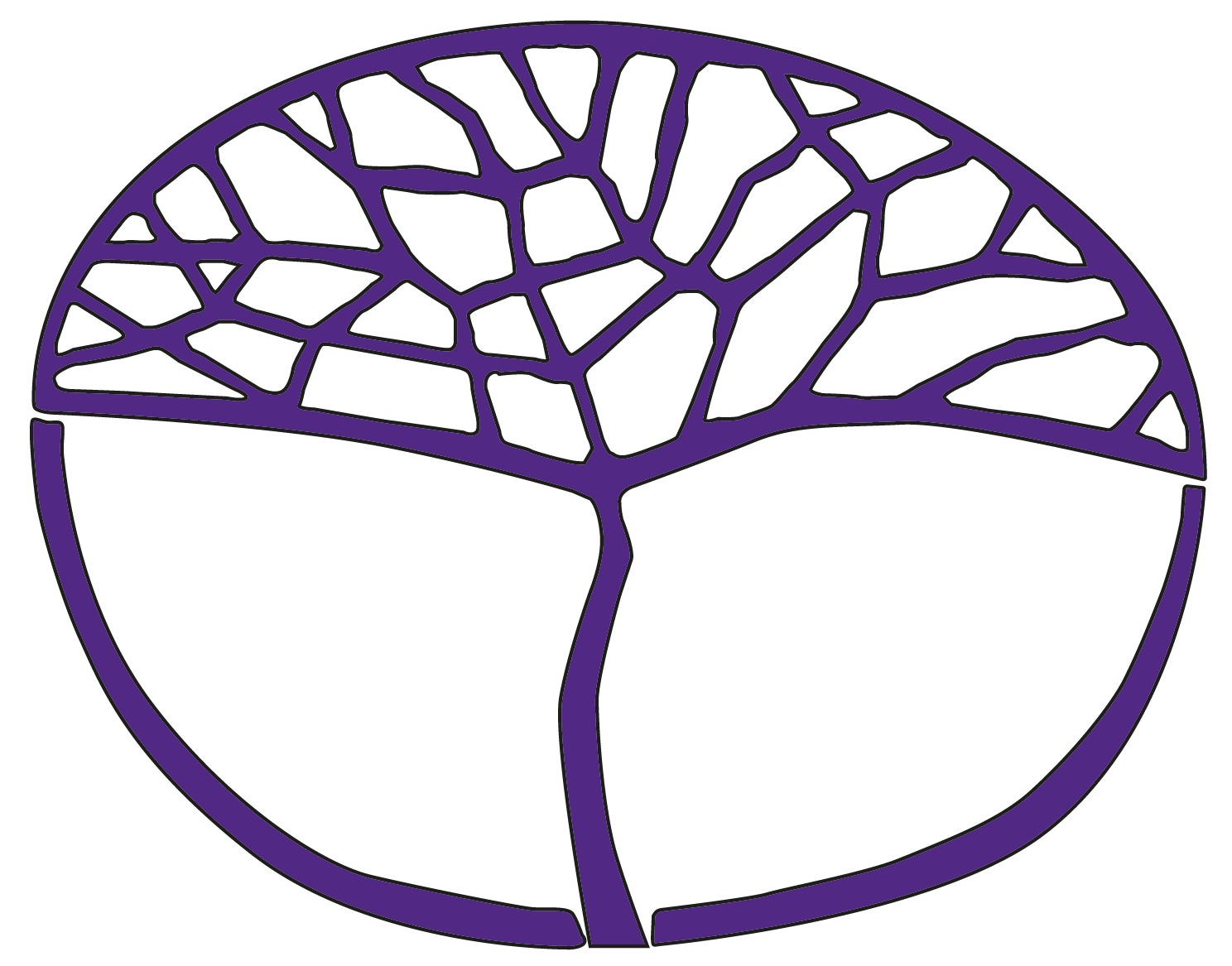 MusicGeneral Year 12Copyright© School Curriculum and Standards Authority, 2019This document – apart from any third party copyright material contained in it – may be freely copied, or communicated on an intranet, for non-commercial purposes in educational institutions, provided that the School Curriculum and Standards Authority is acknowledged as the copyright owner, and that the Authority’s moral rights are not infringed.Copying or communication for any other purpose can be done only within the terms of the Copyright Act 1968 or with prior written permission of the School Curriculum and Standards Authority. Copying or communication of any third party copyright material can be done only within the terms of the Copyright Act 1968 or with permission of the copyright owners.Any content in this document that has been derived from the Australian Curriculum may be used under the terms of the Creative Commons Attribution 4.0 International licence.DisclaimerAny resources such as texts, websites and so on that may be referred to in this document are provided as examples of resources that teachers can use to support their learning programs. Their inclusion does not imply that they are mandatory or that they are the only resources relevant to the course.Sample assessment outlineMusic – General Year 12Unit 3 and Unit 4 – Practical component (select from one of three options: Performance, Composition portfolio or Production/Practical project)PerformanceORComposition portfolioORProduction/Practical projectUnit 3 and Unit 4 – Written componentAssessment componentAssessment
type
(from syllabus)Assessment
type weighting
(from syllabus)AssessmenttaskweightingWhenAssessment taskPractical (40%)Prepared repertoire20%5%Semester 1 Week 7Task 1: Class performance – students will select one piece that they are currently learning with their instrumental/vocal teacher to perform to the classPractical (40%)Prepared repertoire20%8%Semester 2 Week 12Task 4: Recital night/concert – students will select two contrasting pieces and perform them in a recital/concert setting, providing suitable accompaniment where requiredPractical (40%)Prepared repertoire20%7%Semester 2 Week 14Task 5: Music Theatre concert – individual and ensemble performance of selected and arranged Music Theatre repertoire studied during the semesterPractical (40%)Other performance activities20%5%Semester 1 Week 14Task 2: Performance of film composition score – students perform music composed to accompany a selected film scene devised by media studentsPractical (40%)Other performance activities20%5%Semester 2 Week 3Task 3: Sight reading – students will sight read an excerpt provided by their instrumental/vocal teacher, observing relevant performance conventions and score markings ORTask 3: Improvisation – students will play an improvised solo over an F Blues progression using a backing CD, backing band or instrumentalist, demonstrating rhythmic, melodic and harmonic creativityPractical (40%)Other performance activities20%5%Semester 2 Week 14Task 6: Ensemble – summative report accounting for musical contribution, and attention to, and progress made with, rehearsal conventions in one or more ensembles over the year. Reports can be provided by ensemble directors, instrumental/vocal teachers or classroom teachers, if the ensembles are class-basedPractical (40%)Other performance activities20%5%Semester 2 Week 14Task 7: Instrumental/vocal teacher report – summative report accounting for student progress over the year according to set criteriaPractical (40%)40%40%Assessment componentAssessment 
type 
(from syllabus)Assessment 
type weighting 
(from syllabus)AssessmenttaskweightingWhenAssessment taskPractical (40%)Composition portfolio40%5%Semester 1 Week 7Task 1: Portfolio proposal – students will complete a written proposal addressed to the teacher, outlining the plan for the portfolio. Includes samples (short written and/or audio excerpts, thematic ideas, etc.) of each piecePractical (40%)Composition portfolio40%7%Semester 1 Week 14Task 2: Composition presentation – students will select one piece that they are preparing for the portfolio submission and present the overview, score, and recording to the classPractical (40%)Composition portfolio40%8%Semester 2 Week 8Task 3: Composition assessment – partial submission of the portfolio, including overviews, scores and recordings. The exact nature of ‘partial submission’ to be negotiated between classroom teacher, composition tutor and studentPractical (40%)Composition portfolio40%15%Semester 2 Week 14Task 4: Composition portfolio – submission of complete portfolio (minimum of two contrasting pieces, 10–12 minutes combined time) including overviews, scores and recordings for all compositionsPractical (40%)Composition portfolio40%5%Semester 2 Week 14Task 5: Composition portfolio supervisor report – summative report accounting for student progress over the year according to set criteriaPractical (40%)40%40%Assessment componentAssessment 
type 
(from syllabus)Assessment 
type weighting 
(from syllabus)AssessmenttaskweightingWhenAssessment taskPractical (40%)Production/
Practical
project40%5%Semester 1 Week 7Task 1: Production – presentation of 1–2 pieces/scenes/sections from the production individually, or as part of an ensemble (and marked individually)  ORTask 1: Practical project – presentation of overview of project, research aims and intentions, outline of one arrangement or composition, or an analysis or performance of one piecePractical (40%)Production/
Practical
project40%10%Semester 1 Week 14Task 2: Production – presentation of 2–3 pieces/scenes/sections from the production individually, or as part of an ensemble (and marked individually)  ORTask 2: Practical project – presentation of first section of written project and overview of the rest, outline of 1–2 arrangements or compositions, or an analysis or performance of 1–2 piecesPractical (40%)Production/
Practical
project40%20%Semester 2 Week 14Task 3: Production – final performance of complete production, with students assessed individually and as part of an ensemble  ORTask 3: Practical project – presentation of final project, including all required documentation and materialsPractical (40%)Production/
Practical
project40%5%Semester 2 Week 14Task 4: Production/project teacher/supervisor report – summative report accounting for student progress over the year according to set criteriaPractical (40%)40%40%Assessment componentAssessment 
type 
(from syllabus)Assessment 
type weighting 
(from syllabus)AssessmenttaskweightingWhen/due date/start and submission dateAssessment taskWritten (60%)Aural and theory16%4%Semester 1 Week 7Task 1: Aural and theory test – formal in-class assessment based on sampling of aural and theory content, including identification and writing of scales, intervals and chords, dictations and aural analysisWritten (60%)Aural and theory16%5%Semester 2 Week 5Task 7: Aural analysis – students will listen to Music Theatre excerpts and answer analysis questions based on identification of style, era/period, instrumentation, composer/artist, form, compositional devices, melodic, rhythmic and harmonic characteristics, dynamics/expressive devices, in addition to dictations, discrepancies, intervals and chordsWritten (60%)Aural and theory16%7%Semester 2 Week 14Task 9: Aural and theory test – formal in-class assessment including identification of scales, intervals, triads, chords, rhythmic and melodic dictations, discrepancies and analysis questionsWritten (60%)Composing and arranging14%6%Semester 1 Week 10Task 2: Film score composition task – students will compose an original score to accompany a sequence from an original short film devised by media students. The film and accompanying score will be performed in Week 14Written (60%)Composing and arranging14%3%Semester 2 Week 3Task 6: Melody and accompaniment writing – students will complete a rhythmic word setting for given text and then compose a suitable melody in a Music Theatre style. They will also compose a stylistically-suitable accompaniment incorporating appropriate tempo, dynamics and articulationWritten (60%)Composing and arranging14%5%Semester 2 Week 10Task 8: Melody and accompaniment writing and arranging – students will compose a melody and write a suitable accompaniment in a Music Theatre style. They will also incorporate a second part in the form of a descant/counter-melody or harmony line. The melody and accompanying parts will then be arranged for a small ensemble, including transposing instruments, and incorporate appropriate stylistic and expressive indications. The arrangements will be performed as part of the Music Theatre concert in Week 14Written (60%)Investigation and analysis15%4%Semester 1 Week 11Task 3: Investigation and analysis – students to complete a series of investigative questions about film music, and analyse music characteristics of given scenes from a selection of films, including the development of a character and the use of leitmotif or thematic transformationWritten (60%)Investigation and analysis15%4%Semester 1 Week 14Task 5: Formal test – visual and aural analysis questions and short answer questions based on film music, including general characteristics, history and development, key composers/artists and musical characteristicsWritten (60%)Investigation and analysis15%7%Semester 2 Week 14Task 10: Aural and visual analysis – analysis of various familiar and unfamiliar Music Theatre excerpts covering a range of styles. Questions may relate to era, style, form and other musical characteristicsWritten (60%)Externally set task15%15%Semester 1 Week 13Task 4: a task set by the School Curriculum and Standards Authority based on content from Unit 3 – <teacher to insert information provided by the Authority>Written (60%)60%60%